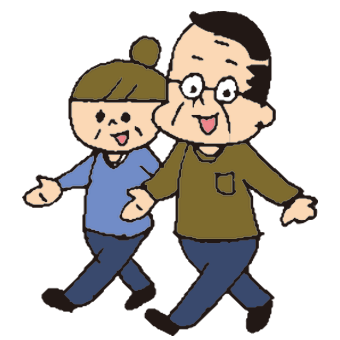 かか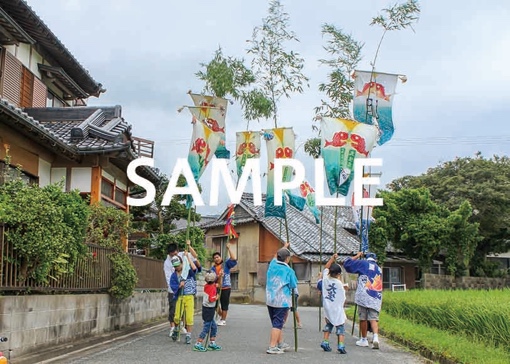 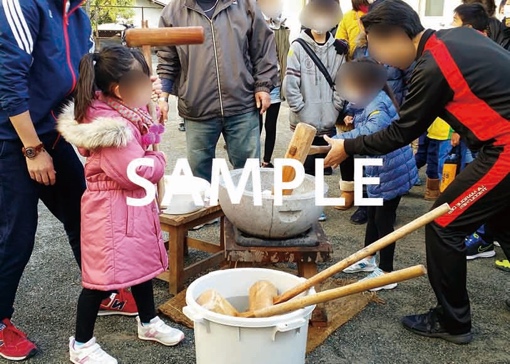 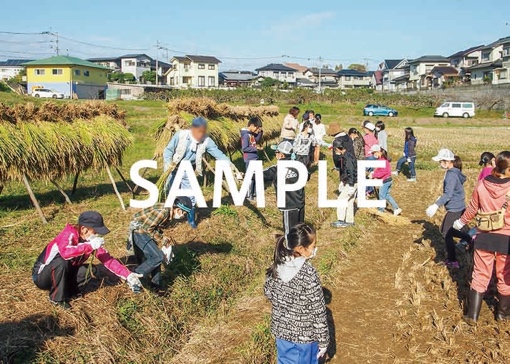 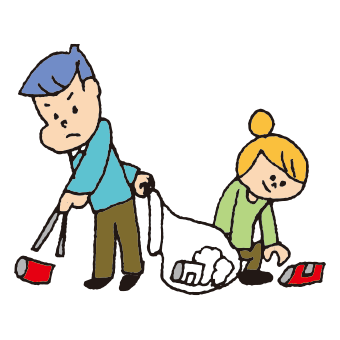 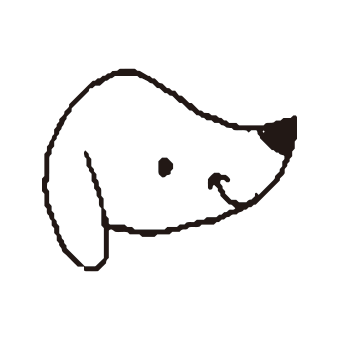 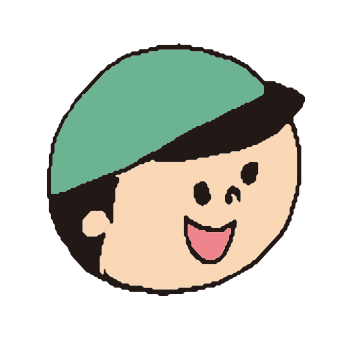 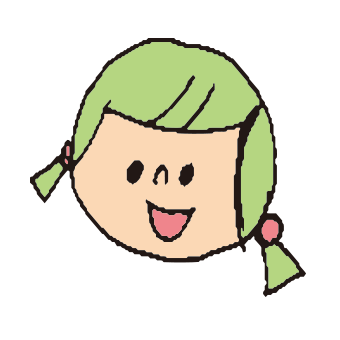 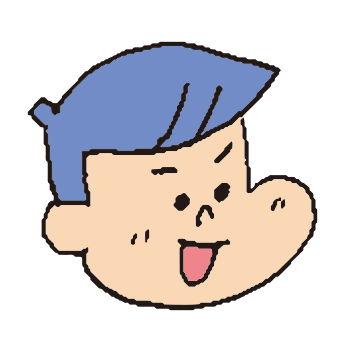 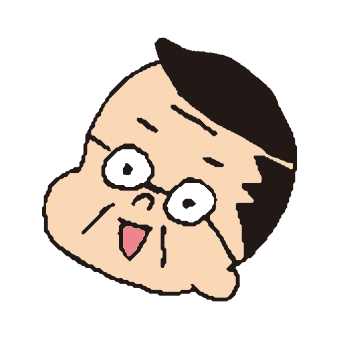 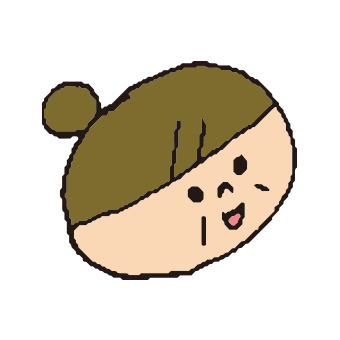 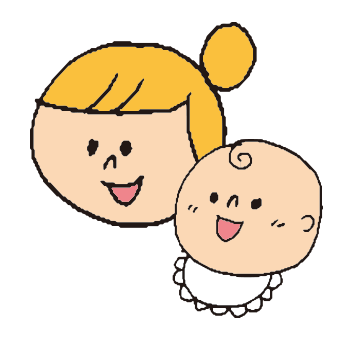 